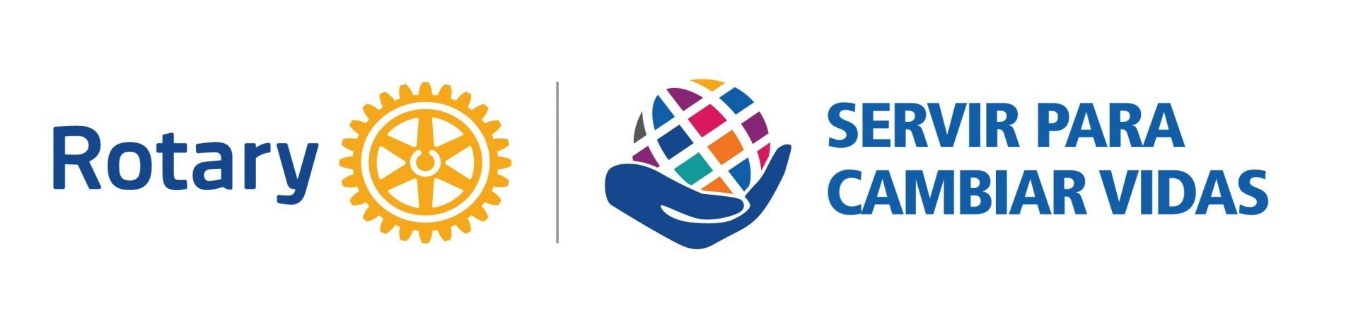 COMITE DE APOYO A LOS CLUBES - CORDOBANombre del proyecto:“PROYECTO DEL GRUPO DE ALFABETIZACION DEL ROTARY CLUB ALTA CORDOBA”“Formar al maestro en discapacidad, en las áreas psicológicas, educativas y sociales”OBJETO DEL PROYECTO Necesidades de la comunidad a resolverPropuesta para autoridades y docentes de nivel primario basada en nuevos paradigmas, experiencias e investigaciones en centros educativos.DESCRIPCION DEL PROYECTO Donde y cuando se llevará a cabo el proyectoResponder a la demanda social de maestros de enseñanza primaria sobre información y formación en discapacidad, y brindar un enfoque social de integración y participación social de la persona que nació o adquirió una discapacidad. El diagnostico psicológico, la escolarización, integración, inclusión. Conceptos y enfoques teóricos y actuales. Abordaje e intervenciones basadas en la investigación y en datos experienciales. El seguimiento de una extensa casuística particularmente en escuelas de EDUCACIÓN ESPECIAL de nuestra ciudad de Córdoba.Localización: Escuelas de la provincia de Córdoba con la orientación y la consulta al Ministerio de Educación de la Provincia.El curso a los maestros y autoridades quedó detenido por la pandemia, para iniciarse en el primer semestre del año próximo 2022.Beneficiarios del proyectoLos beneficiarios son primeramente los educandos que nacieron o adquirieron una discapacidad tienen el DERECHO a la EDUCACIÓN que representa el mayor logro de la evolución social y de cuya aplicación y desarrollo derivan otros Derechos: El Derecho a la diferencia, se trata que tanto El cómo la sociedad asuman sus características singulares. La sociedad no ha de considerarlo ajeno a ella. El Derecho a la autonomía, los vínculos que se establecen entre el niño discapacitado y sus padres, profesores, profesionales, grupos, asociaciones no deben basarse en la dependencia con tutela excesiva. Como ciudadanos tienen derecho a vivir los mismos beneficios, peligros, privilegios y libertades que gozan las demás personas.El aislamiento esta siempre sujeto a prejuicios, hábitos y condicionamientos estereotipados.Por investigaciones realizadas anteriormente por el Equipo de Alfabetización de Rotary Club Alta Córdoba, se determina la necesidad de formar al Maestro del primer siclo escolar por la reincidencia en sus verbalizaciones que no poseen información en discapacidad.A qué áreas de interés pertenece el proyectoSelecciona al menos un área de interés☐ Paz y prevención de conflictos☐ Prevención y tratamiento de enfermedades☐ Agua, saneamiento e higiene☐ Salud materno-infantil☐ Alfabetización y educación básica☐ Desarrollo económico de la comunidad☐ Medioambiente (a partir de julio de 2021)Describe el papel que desempeñarán los rotarios DEL CLUB en el proyecto.Resulta indispensable la participación de los miembros del Rotary Club Alta Córdoba y a integrantes del Grupo Satélite de San Martin, Alta Córdoba.Metodología: Se trabajara con el equipo de Alfabetización del Rotary Club Alta Córdoba, asistiendo a la escuela o lugar que determinen las autoridades del Ministerio de Educación. Se realizaran primero conferencias iniciales por la Dra. María Santucci de Mina y colaboradora Lic. Mariel Nievas Orellana. Posteriormente se realizaran talleres con participación de los docentes presentes y autoridades invitadas. El equipo de Alfabetización está formado por Rotarios de nuestro Club presentan destacada y prolongada actividad en la docencia, tanto nivel primario como secundario y universitario. Algunos ejercieron cargos en educaciones superiores.Se consultara permanentemente con Autoridades Rotarias de Imagen Pública para la difusión del proyecto que se presenta. Describe quienes más participaran en el proyectoAlianzas con Organismos del Estado, empresas privadas, otros sectores de la comunidad, etc. Serian invitados autoridades del Distracto y también representantes de los Clubes que les interese esta temática.¿Cómo medirás el impacto del proyecto? Presupuesto Enumera los elementos del presupuesto y otras fuentes de financiamiento.MedidaFrecuenciaBeneficiariosSe registra interés por esta temática en maestros, inspectores y demás autoridades. Suponemos a través de trabajos difundidos en radio que existe interés en la población educativa y esperamos participación de un número importante.A través del Ministerio de Educación se tendrá el lugar, los días y horarios hábiles a desarrollar el proyecto.Maestros y Educandos.ÍtemDescripciónCosto en $15Libros. Los cuales están en poder de la Rotaria María Santucci de Mina, para entregar a 5 escuelas junto a rotarios de nuestro Club en estos meses que quedan del año. Cabe aclarar que estos libros están individualmente aproximadamente al costo de $1000.- (mil pesos.-) que fueron comprados en Editorial Brujas por la rotaria.15.000.-En caso de que hubiera más escuelas y autoridades interesadas en este proyecto, acudiríamos a donaciones para la compra de más libros. Posiblemente $20.000.- (veinte mil). Monto aparte a lo ya invertido por la Dra. María Santucci de Mina.PRESUPUESTO TOTAL15.000.-